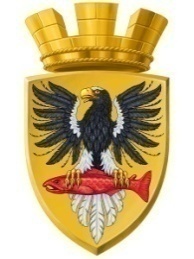                           Р О С С И Й С К А Я   Ф Е Д Е Р А Ц И Я       КАМЧАТСКИЙ КРАЙП О С Т А Н О В Л Е Н И ЕАДМИНИСТРАЦИИ ЕЛИЗОВСКОГО ГОРОДСКОГО ПОСЕЛЕНИЯот 21.02.2019					№ 181-пВ соответствии с Федеральным законом от 06.10.2003 № 131-ФЗ «Об общих принципах организации местного самоуправления в Российской Федерации», Уставом Елизовского городского поселения, Порядком установления тарифов на услуги, предоставляемые муниципальными предприятиями и учреждениями Елизовского городского поселения от 10.12.2012 № 73-НПА, принятым Решением Собрания депутатов Елизовского городского поселения от 06.12.2012 № 386, протоколом заседания комиссии по установлению и регулированию тарифов в Елизовском городском поселении от 19.02.2019 № 1ПОСТАНОВЛЯЮ:Утвердить на период с 1 марта 2019 года по 31 декабря 2019 года тарифы на платную услугу «Предоставление торговых мест на общегородских мероприятиях», оказываемую МАУ «Елизовский городской спортивный физкультурно-оздоровительный центр» (МАУ «Елизовский городской спортивный физкультурно-оздоровительный центр» не является плательщиком НДС), в следующих размерах: 71,69 рублей за 1 кв. метр в день без учета электроэнергии;85,62 рублей за 1 кв. метр в день с учетом электроэнергии.Муниципальному казенному учреждению «Служба по обеспечению деятельности администрации Елизовского городского поселения» опубликовать (обнародовать) настоящее постановление в средствах массовой информации и разместить в информационно-телекоммуникационной сети «Интернет» на официальном сайте администрации Елизовского городского поселения.Настоящее постановление вступает в силу после его официального опубликования (обнародования).Контроль за исполнением настоящего постановления оставляю за собой.Глава администрацииЕлизовского городского поселения 					         Д.Б. ЩипицынОб утверждении тарифа на платные услуги, оказываемые муниципальным автономным учреждением «Елизовский городской спортивный физкультурно-оздоровительный центр», на 2019 год